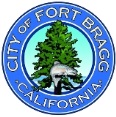 CITY OF FORT BRAGGIncorporated August 5, 1889416 N. Franklin St.Fort Bragg, CA 95437Phone: (707) 961-2823 
Fax: (707) 961-2802 
NOTICE OF PUBLIC HEARINGNOTICE IS HEREBY GIVEN that the Fort Bragg City Council will conduct a public hearing at a regular meeting to be held at 6:00 p.m., or as soon thereafter as the matter may be heard, on June 10, 2024, at Town Hall, southwest corner of Main and Laurel Streets (363 N. Main Street), Fort Bragg, California 95437. The public hearing will concern the following item:Receive Report, Conduct Public Hearing, and Consider Adoption of City Council Resolution Approving Contract with Syserco Energy Solutions for the Purchase and Installation of Solar Power at Multiple City FacilitiesThe purpose of the public hearing will be to consider a resolution formally adopting findings required by Government Code section 4217.10 et seq.The hearing will be opened for public participation. All interested persons are invited to appear at that time to present their comments. The public comment period runs from the date this notice is published until the date of the hearing to allow sufficient time for submission of comments by mail. Written communications must be directed to the City Clerk, 416 N. Franklin Street, Fort Bragg, CA 95437, or emailed to dsanchez@fortbragg.com, and received no later than the meeting date. 	The Agenda Item Summary and supporting documents that will be considered by the Councilmembers will be available for review at Fort Bragg City Hall and on the City’s website: https://city.fortbragg.com/ on or after May 30, 2024. At the conclusion of the public hearing, the City Council will consider a decision on the matter..DATED:	May 23, 2024				_______________________________________	Diana Sanchez	City ClerkPUBLISH: 	May 30, 2024STATE  OF  CALIFORNIA  	)				    ) ss.	)I declare, under penalty of perjury, that I am employed by the City of Fort Bragg in the Administrative Services Department; and that I posted this Notice in the City Hall Notice case on May 30, 2024__________________________________________Diana SanchezCity Clerk